МДОУ «Детский сад комбинированного вида №1 «Алёнушка»Зимняя прогулка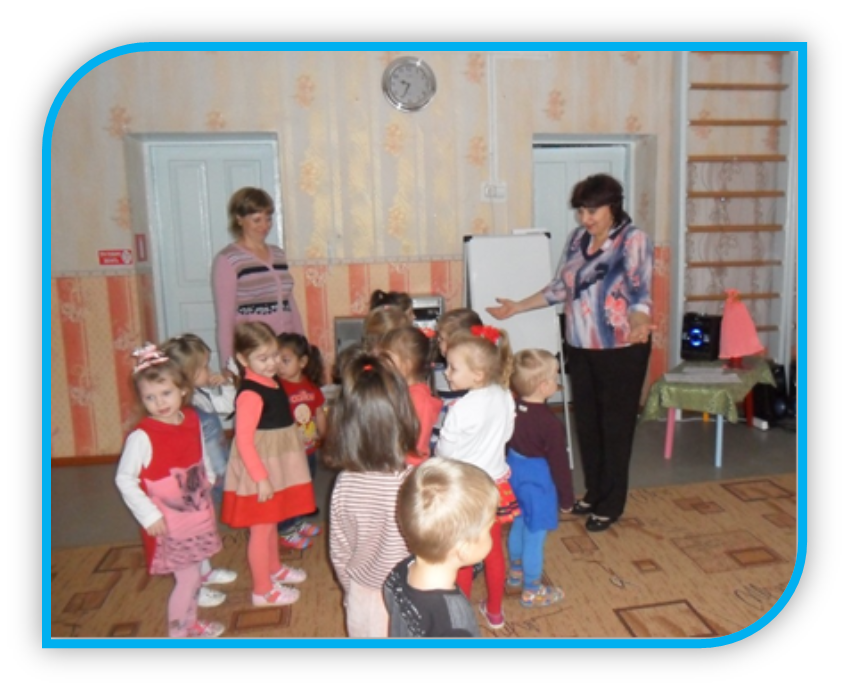 Открытое тематическое музыкальное занятие в младшей группеПодготовила: музыкальный руководитель Ткаченко Ирина Васильевнас. Новоселицкое   2017 год«Зимняя прогулка»Виды детской деятельности: музыкально-художественная, игровая, коммуникативная, продуктивная.Программные задачи: развивать умение выполнять ходьбу со сменой направления в упражнении «Зимняя прогулка»; совершенствовать навык выполнения упражнений для развития функции дыхания; выполнять игровые действия в соответствии с русской народной мелодией плясового характера; учить выражать музыкальные впечатления при выполнении аппликации; запомнить слова и мелодию песни «Зимушка» (слова и музыка М. Картушиной).Планируемые результаты: выражает положительные эмоции при прослушивании музыки о красоте зимней природы; запоминает и пересказывает текст песни; доброжелательно взаимодействует со сверстниками при выполнении аппликации.                                                                                                Цель: - создание положительного эмоционального фона, развитие творческих способностей детей.ХодСлайд 1    Дети свободно заходят в зал парами, здороваются со взрослыми. Муз. рук:  Доброе утро! Со взрослыми мы поздоровались, а теперь мы скажем «доброе утро» друг другу.Доброе утро! (поворачиваются друг к другу)
Улыбнись скорее! (разводят руки в стороны)
И сегодня весь день                                                                                                                                                                                         Будет веселее. (хлопают в ладоши)
Мы погладим лобик, носик и щечки. (выполняют движения по тексту)
Будем мы красивыми, (постепенно поднимают руки вверх, "фонарики")
Как в саду цветочки!
Разотрем ладошки (движения по тексту)
Сильнее, сильнее!
А теперь похлопаем
Смелее, смелее!
Ушки мы теперь потрем (потирают ушки)
И здоровье сбережем. (разводят руки в стороны)
Улыбнемся снова,
Будьте все здоровы!Ребята, вы хотите отправиться на прогулку? Уже наступила зима, и поэтому прогулка у нас будет зимней. Снега, правда,  ещё нет, но мы можем помечтать, представить его себе.Слайд 2,3Посмотрите на экран, - красиво зимой, все белое, потому что всюду лежит снег. А какой снег? (ответы детей - белый, пушистый, лёгкий, блестящий…)Слайд 4, 5.Сколько снега намело,                                                                                                           Всё кругом белым – бело!                                                                                                Снег ложится на дома,                                                                                                            К нам опять пришла…..зима!Зимушка-зима приходит к нам в гости каждый год. Слайд 6 (показывая снежинки) Тихо падают снежинкиУдивительной красы.Все резные, кружевные,Просто глаз не отвести. Муз. рук. Ребята, хотите прогуляться со снежинками? (Ответ детей)Муз. рук. А дорожку нам будет расчищать вот этот Снеговик. (раздача снежинок)Слайд 7Под музыку П. Чайковского «Прогулка» дети свободно перемещаются по комнате, «гуляют», рассматривают бумажные снежинки в руках, разбросанные на полу. Музыкальный руководитель  проводит с детьми дыхательное упражнение. С неба падают зимою,                                                                                                              И кружатся над землёю                                                                                                  Легкие пушинки,                                                                                                              Белые снежинки.                                                                                                          Нужно глубоко вдохнуть,                                                                                              Чтобы на снежинку нам подуть.Дети располагаются каждый перед своей «снежинкой» и по знаку музыкального руководителя дуют на неё. Упражнение повторяется не более трёх раз. Под музыку П. Чайковского «прогулка» продолжается, дети возвращают снежинки. По окончании музыки звучит народная мелодия «Ах ты, зимушка-зима». Муз.рук: А сейчас звучит народная мелодия «Ах ты, зимушка-зима». Весело играем, снежинки собираем!Слайд 8Проводится игра «Собери снежинки» (они разбросаны на полу).Звучит музыка «Танец снежинок»Муз. рук:  Слышите, какая красивая музыка звучит? Это снежинки танцуют. Хотите потанцевать вместе с ними?Повертелись, покружились.И в снежинки превратились.ТАНЕЦ СНЕЖИНОК. (После танца – снежинки складывают на столик)Муз. рук:  Как много снега насыпало. Давайте в снежки играть!Слайд 9 «Игра в снежки» Цель: весело, эмоционально откликаться на игру, согласовывать движения с текстом. Развивать умение ориентироваться в пространстве.Под музыку П. Чайковского «Прогулка» «дети подходят к столику, кладут снежки в коробочку,  садятся на стулья.Музыкальный  руководитель спрашивает детей, почему они такие оживлённые и румяные. Дети рассказывают, как весело они играли.Муз. рук. У каждого времени года свои развлечения и забавы. Какие из них приготовила для вас зима?Слайд 10Проводит дидактическую игру «Зимние забавы». Муз. рук. Мне очень понравилось, как вы весело танцевали, играли! За это я хочу показать вам волшебную музыкальную ёлочку. Она любит песни слушать! А если ей песня нравится, она начинает расти. Спойте ёлочке песенку, и она к Новогоднему празднику вырастет больше папы и больше мамы!Затем играет вступление к песне «Зимушка», дети называют песню, пересказывают её содержание. Вместе с педагогом учат слова и мелодию песни. Давайте споём нашу любимую песню о зиме.Слайд 11 Песня «Зимушка»Муз. рук. Кажется, наша ёлочка уже начала расти, будем ждать прихода настоящей зимы, новогоднего праздника. Слайд 12 Педагог обращает внимание детей на снежинки на столе и предлагает «смастерить» из них «зимнюю картинку». На плотную голубую бумагу большого размера дети вместе с воспитателем при  помощи клея приклеивают снежинки.Во время работы над аппликацией звучит запись песни «Белые снежинки кружатся с утра…», слова И. Шаферана, музыка Г. Гладкова (после занятия работа выставляется в группе или в фойе детского сада).Слайд 13 Муз. рук. Вот такая у нас сегодня была зимняя прогулка. Вам понравилось, детки? А что больше всего понравилось? Пусть зима нас только радует!                           Дети прощаются и под мелодию песни «Ах ты, зимушка-зима» направляются к выходу.Приложение.Фотографии с открытого занятия «Зимняя прогулка»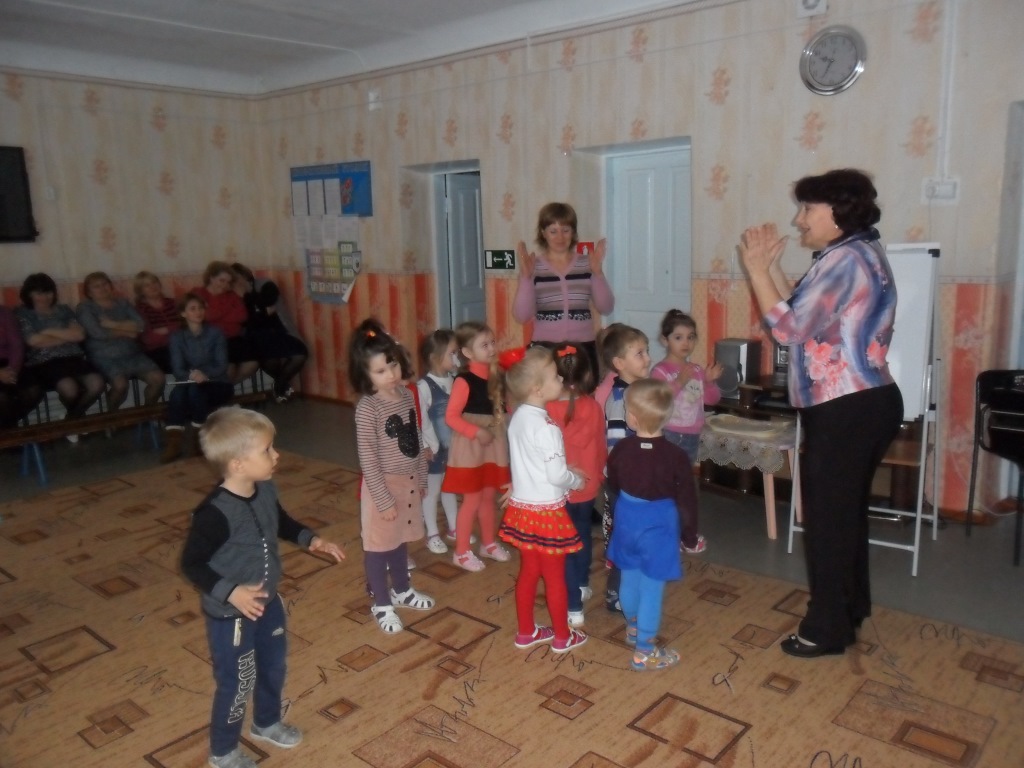 Приветствие «Доброе утро»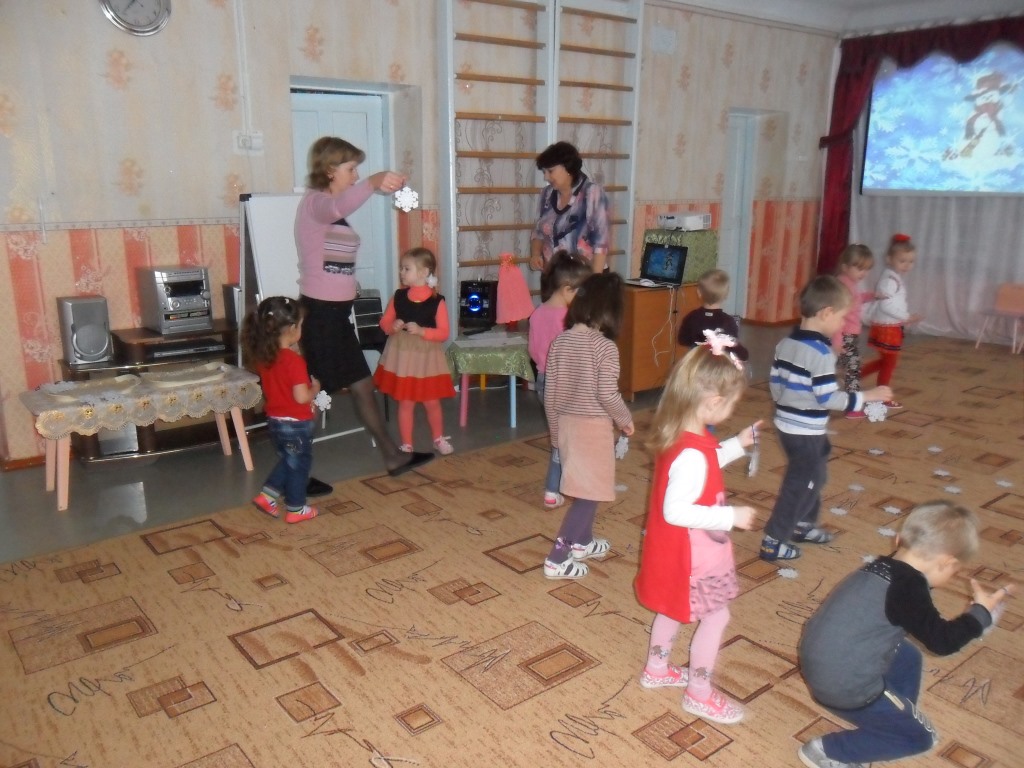 Дыхательное упражнение «Снежинки»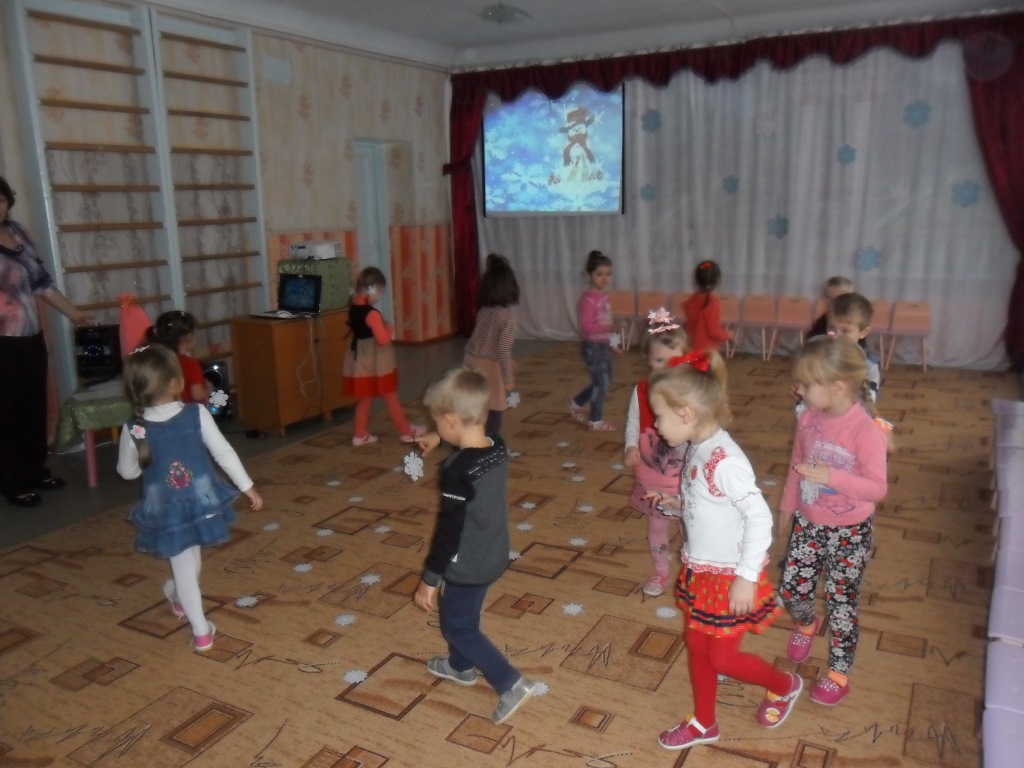 Прогулка со снежинками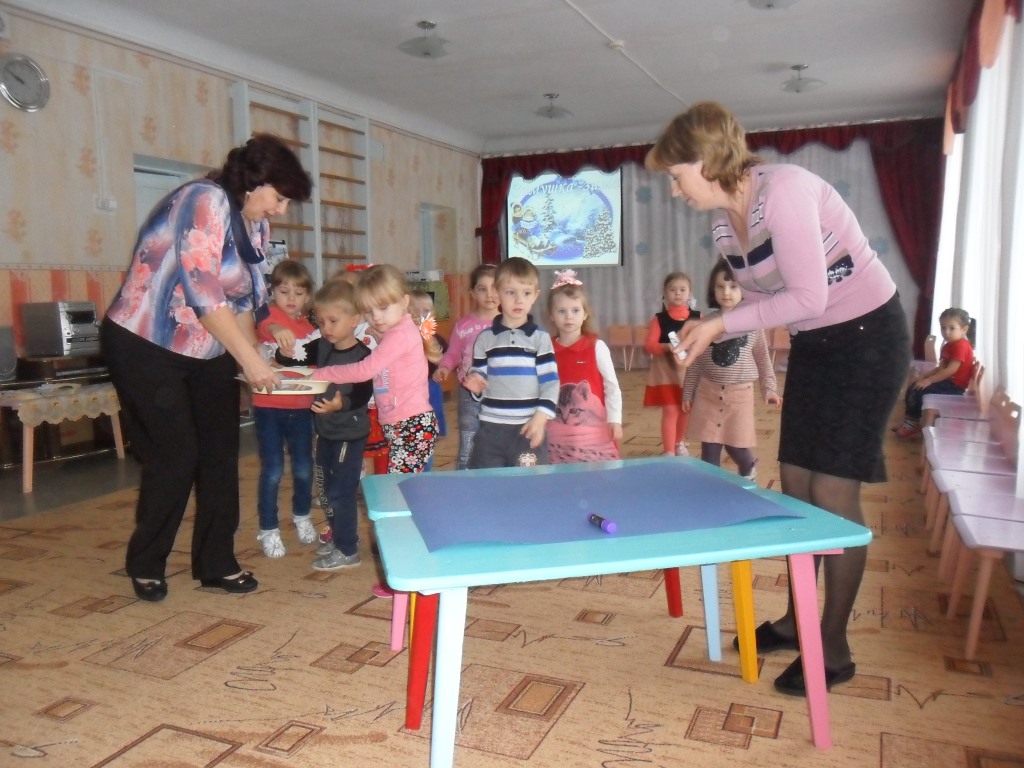 Работа над аппликацией «Белые снежинки»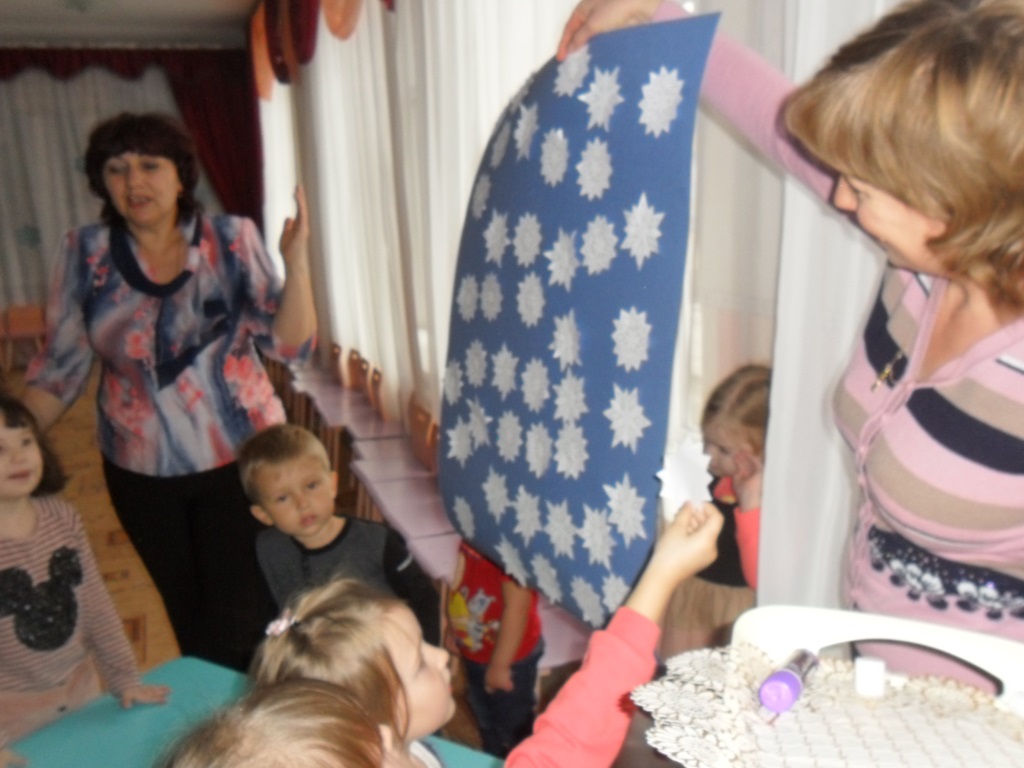 